Городской округ город Дивногорск Красноярского края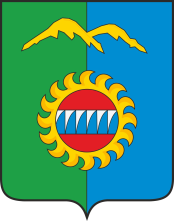 Дивногорский городской Совет депутатовР Е Ш Е Н И Е___.___.2024                            г. Дивногорск                                   № __-____- НПАО поддержке предложения включения села Овсянка в Ассоциацию «Самые красивые деревни и городки России»В соответствии с  Указом Президента Российской Федерации от 22.03.2023 № 182 «О праздновании 100-летия со дня рождения                    В.П. Астафьева», Планом основных мероприятий  по подготовке и проведению празднования 100-летия со дня рождения  В.П. Астафьева от 07.09.2023, утвержденным  Министерством  культуры Российской Федерации, руководствуясь статьей 26 Устава города Дивногорска,  Дивногорский городской Совет депутатов РЕШИЛ:1.   Поддержать предложение о проведении экспертизы села Овсянка для принятия в члены Ассоциации «Самые красивые деревни и городки России»;       2. Контроль за исполнением настоящего решения возложить                               на постоянную комиссию по социальной политике (Чикунова О.В.);3.   Настоящее Решение вступает в силу со дня его принятия, подлежит опубликованию в газете «Огни Енисея» и размещению на официальном сайте администрации г. Дивногорска в информационно-телекоммуникационной сети «Интернет».Председатель Дивногорского городского Совета депутатов________________Ю.И. Мурашов    Глава города   _______________ С.И. Егоров